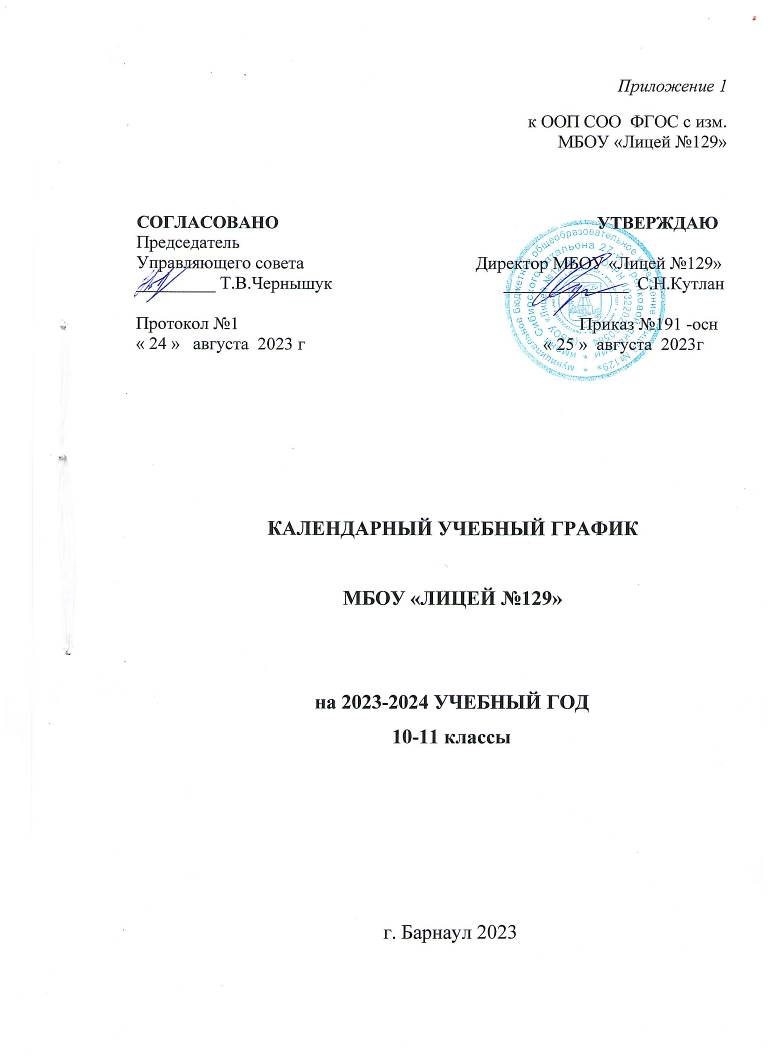 Календарный учебный график на 2023-2024 учебный год     На основании п. 2.8 ст. 32 Закона РФ «Об образовании» от 29 декабря 2012 г. № 273;  Письма МОН АК от 23.08.2023 №23-02/22/800 "О начале 2023-2024 учебного года", письма комитета по образованию г.Барнаула от 28.08.2022г №200/158/исх.-25К0Количество классов и учащихся, продолжительность учебной недели1.Начало учебного года: 01.09.2023г.2.Окончание учебного годаУчебные занятия заканчиваются:  в 10  классах - 01 июня 2024г; в 11 классах - 25 мая 2024г3. Продолжительность учебного года-  в, 10 – х классах- 34 учебных недель+ учебно-полевые сборы (юноши, 1 неделя, май-июнь);    - в 11 –х классах –34 учебных недели.4. Установить график учебного процесса на 2023-2024 учебный год  - для учащихся 10-11  классов:01.09.2023г. – 27.10.2023г.06.11.2023г. – 29.12.2023г.  -1 полугодие09.01.2024г. – 23.03.2024г. 03.04.2024г. – 25.05.2024г27.05.2024г. -  01.06.2024 (сборы 10 классы)-  2 полугодие- для учащихся 11 классов:01.09.2023г. – 27.10.2023г.06.11.2023г. – 29.12.2023г.  -1 полугодие09.01.2024г. – 23.03.2024г. 03.04.2024г. – 25.05.2024г - 2 полугодие5. Продолжительность  каникул в 2023 – 2024 учебном году6.Сроки промежуточной аттестации в 10-11 классахПромежуточная аттестация в  10, 11  классах – по полугодиям (триместрам);11 классы: в 2023/ 2024 учебном году: 26, 27, 28 декабря 2023; 22-24 мая 2024.10 классы: в 2023/2024 учебном году: 26, 27, 28 декабря 2023; 28-31 мая 20247. Проведение государственной итоговой аттестации в 11 классахСрок проведения государственной итоговой аттестации выпускников устанавливается:
- в 11 классах – Министерством образования  Российской Федерации;
8.Продолжительность уроков, перемен 9. Дни здоровья – 1 раз в месяц (по плану лицея).10. Специальных медицинских групп и групп ЛФК – нет.11. Служба сопровождения УВП – врач,  из детской поликлиники №1, работает по графику: 3  раза в неделю.Исп. Кулешова Т.Г.  25.08.2023Кол-во классовКол-во учащихсяИз них в первую смену6-дневная рабочая неделя10-116161161161№ недели№ неделиПериод  2023  год№ недели№ неделиПериод  2024 год 17109.01-13.0101.09-03.09-2дня18215.01-20.011104.09-9.09 19322.01- 27.012211.09-16.09 20429.01-03.023318.09-23.09 21505.02-10.024425.09-30.09 22612.02-17.025502.10-07.10 23719.02-24.02 -!6609.10-14.10 24826.02-02.037716.10-21.10  25904.03-09.03  - !8823.10-27.10- 5дней261011.03-16.03осенниеканикулыосенниеканикулы28.10-05.11 (9 дней)271118.03-23.03осенниеканикулыосенниеканикулы28.10-05.11 (9 дней)весенниеканикулы25.03-02.04 (9 дней)9106.11-11.1128-12103.04-06.04-4 дня10213.11- 18.1129-1328.04-13.0411320.11-25.1130-14315.04-20.0412427.11-02.1231-15422.04-27.04 13504.12-09.1232-16529.04 -04.05-!14611.12-16.12  33-17606.05-11.05-!15718.12-23.1234-18713.05-18.0516825.12-29.12- 5 дней35-19820.05 – 25.05зимниеканикулызимниеканикулы30.12.2023-08.01.2024г   (10дней)летние каникулы27.05- 31.08.2024гзимниеканикулызимниеканикулы30.12.2023-08.01.2024г   (10дней)летние каникулыКаникулыСрок начала и окончания каникулКоличество днейОсенние 28.10.23-05.11.239Зимние 30.12.23-08.01.202410Весенние 25.03.24 -02.04.249Летние 27.05.24- 31.08.2024гВремя Перемена1 урок8:00-8:40102 урок8:50-9:30153 урок09:45-10:25204 урок10:45-11:25205 урок11:45-12:25156 урок12:40-13:20107 урок13:30-14:10108 урок14:20-15:00